CONTENIDO1	Objetivo deL DOCUMENTO	22	Proceso que se documenta	23	Datos generales	24	Ejecución	24.1	[] – mapa de procesos	24.2	[] - Documento de administración del proceso	64.3	[] – modelo de ciclo de vida	105	Conclusiones	116	BITACORA DE CONTROL DE CAMBIOS	11Objetivo deL DOCUMENTOProceso que se documentaDatos generales EjecuciónMapa de procesos[Representación gráfica del mapa general del proceso, interrelaciones con otros procesos tanto internos como externos, por ejemplo:]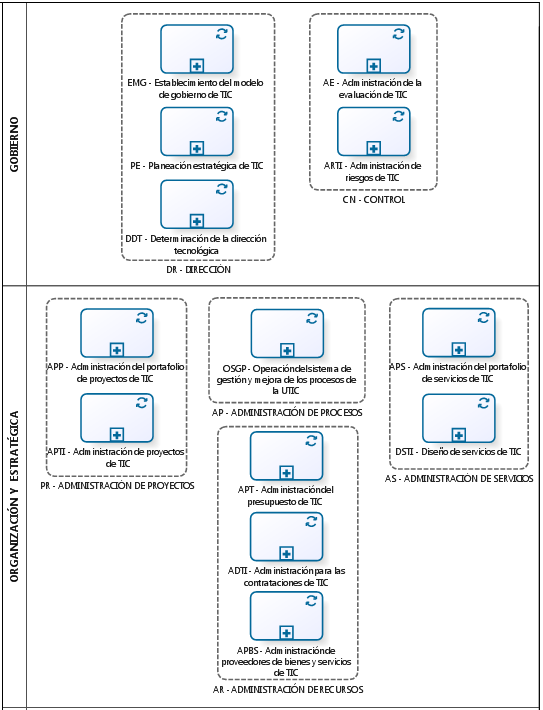 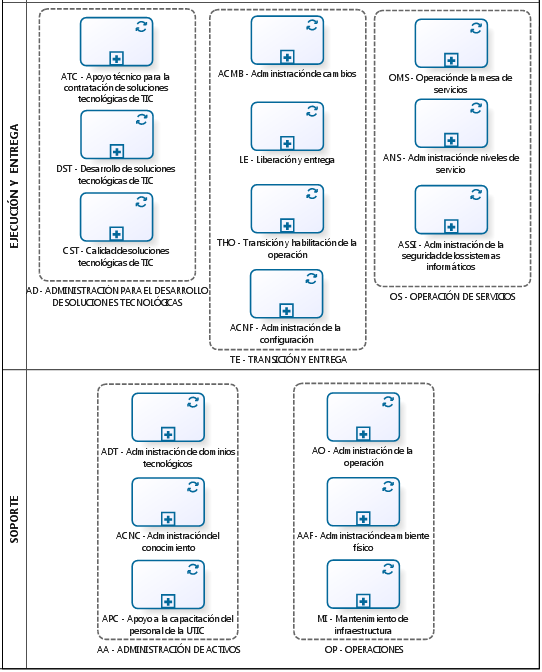 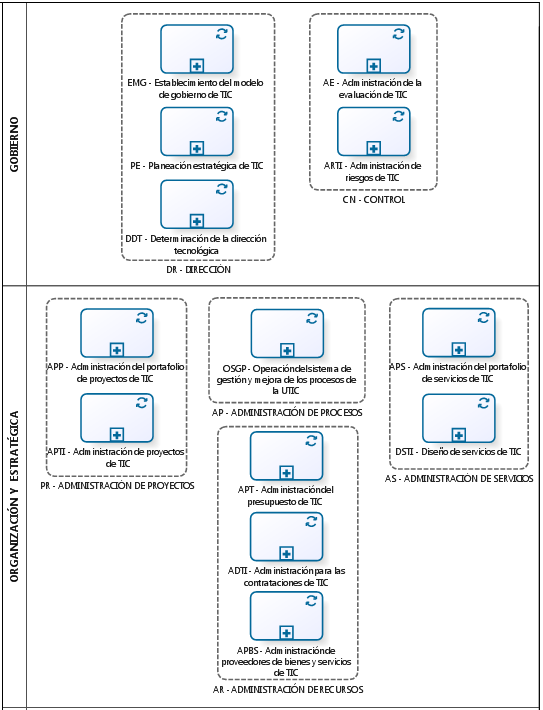 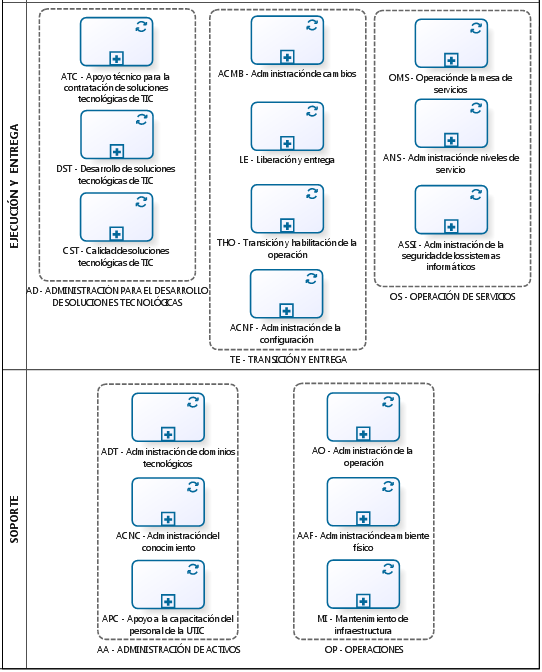 	Procesos del manual:Relación de procesos [de acuerdo a lo establecido en el manual]Integración de los procesos [de acuerdo a lo establecido en el manual]Descripción de indicadores [de acuerdo a lo establecido en el manual]Factores críticos [de acuerdo a lo establecido en el manual]Objetivos[Definir los objetivos del proceso, en el contexto de la UTIC, para un determinado periodo, de manera que éstos sean medibles, necesarios para la dirección, ejecución y control del proceso.]Metas[Definir las metas cuantificable del proceso, con base en los objetivos, y de acuerdo a la Perspectiva de procesos del Mapa estratégico de la UTIC. Deberán definirse, al menos, metas a corto y mediano plazo.]Relación de activos del proceso[Listar los activos del proceso, debiendo anexar la documentación de soporte, o la localización en los repositorios del proceso que se trate. Asegurar que se cuente con las firmas de autorización de cada activo de acuerdo a lo establecido en el manual.]Roles y segregación[Listar la asignación de roles, responsabilidades y servidores públicos responsables que participan en el proceso. De acuerdo a las definiciones establecidas en el proceso EMG.]Control de cambios y versiones de los elementos y activos del proceso [Por medio de este apartado se lleva  el registro del control de cambios para la administración del proceso.]Objetivos de calidad del proceso[Especificar los objetivos de calidad y los requerimientos para los productos resultantes, de acuerdo al contexto de la UTIC de la Institución. Los objetivos deberán ser medibles y deberán fijarse los indicadores que permitirán tales mediciones así como los rangos aceptables.]Calidad  [Especificar las actividades para asegurar la calidad con la que se ejecuta el proceso, se aceptan los insumos,  se obtienen los productos y se aprueba la entrega de éstos.]Criterios de aceptación de los productos del proceso[Listar los productos del proceso y, para cada uno de ellos, deberán especificarse los criterios de aceptación de los productos del proceso.]Requerimientos para la ejecución del procesoModelosConclusiones BITACORA DE CONTROL DE CAMBIOSAdministración de ProcesosAdministración de ProcesosMAAGTICSI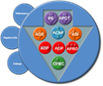 Establecimiento de Gobernabilidad.Proyecto: ID:Proyecto: ID:Proyecto: ID:Objetivo AlcanceResponsableFecha de actualización[] – mapa de procesosANEXO 8 FORMATO 1ProcesoObjetivo generalResponsable[según se establezca en los procesos ]Fecha de inicio de operación[de acuerdo a la fecha de implantación][proceso 1][proceso 2][proceso 3]............[proceso 29]ProcesoEntradas / Salidas (insumos y productos)[de acuerdo a la relación de productos del proceso y a los diagramas de flujo de información del proceso y los relacionados con éste]Proveedores y clientes[de acuerdo a lo señalado por el manual al respecto de roles y los proveedores de los productos que indiquen los diagramas de flujo de información (responsables de los procesos o unidades administrativas además de la UTIC][proceso 1][proceso 2][proceso 3]............[proceso 29]ProcesoIndicador y definición del rango de valores aceptable[un indicador y su rango por renglón]Datos insumo[según la fórmula]Responsable del indicador/ Responsables de los insumos[proceso 1][proceso 2][proceso 3].........[proceso 29]ProcesoProcesoActividad/ Factores críticosActividad/ Factores críticos[proceso 1][proceso 1][EMG-1, FC-1 ...][EMG-1, FC-1 ...][proceso 1][proceso 1][EMG-1, FC-2 ...][EMG-1, FC-2 ...][proceso 1][proceso 1][EMG-2, FC-1 ...][EMG-2, FC-1 ...][proceso 1][proceso 1]......[proceso 1][proceso 1]......[proceso 1][proceso 1]......[proceso 1][proceso 1]......[proceso 1][proceso 1][EMG-3, FC-5 ...][EMG-3, FC-5 ...][proceso 2][proceso 2][proceso 3][proceso 3]..................[proceso 29][proceso 29][] - Documento de administración del proceso[] - Documento de administración del procesoANEXO 8 FORMATO 3ANEXO 8 FORMATO 3Activo del procesoVersiónDescripción de tallada del cambio [deberá incluirse la relación de anexos y su ubicación]Fecha del cambioResponsableActividades de verificación Producto esperadoMonitoreoRevisiónEvidencias(incluyendo hallazgos)Acciones de mejoraProceso ProductoCriterio de aceptación 1Criterio de aceptación 2Criterio de aceptación 3Criterio de aceptación 4Identificaciónde la actividadRequerimientos por actividadTipo de Recurso/ cantidad[Especificar por cada requerimiento, los recursos necesarios para su realización][] – modelo de ciclo de vidaANEXO 8 FORMATO 3Nombre y descripción del modelo[Indicar por cada proyecto el tipo de modelo a utilizar, por ejemplo: ciclo de vida lineal, ciclo de vida en cascada, ciclo de vida en v, ciclo de vida en cascada con sub proyectos, ciclo de vida iterativo, entre otros.]Tipo de proyectoObservaciones[Podrán anexarse documentos de referencia con el propósito de tener la descripción detallada del modelo de ciclo de vida que se describe.]RevisiónDescripción del CambioFecha de evaluaciónAprobadorAceptado
  /RechazadoFecha de aplicación01Actualización de la Imagen InstitucionalJUN 15Mtra. Ma. De Lourdes Zaldívar MartínezAceptadoJUN 1502Transición del SGC de la Norma ISO 9001:2008 a la Norma ISO 9001:2015Revisión de contenidos y actualización de  encabezadosMAY 18M. en I. María Isabel Garrido GalindoAceptadoMAY 1803Actualización de Imagen InstitucionalDIC 20M. en I. María Isabel Garrido GalindoAceptadoDIC 20